HAYFIELD HS: (2023-2024) RISING 10-12TH COURSE SELECTION SHEET            **DIGITAL CATALOG AVAILABLE HERE:  https://bit.ly/3kfvnY7HAYFIELD HS: (2023-2024) RISING 10-12TH COURSE SELECTION SHEET            **DIGITAL CATALOG AVAILABLE HERE:  https://bit.ly/3kfvnY7♞ Required Selection  ✱ Teacher Recommendation Required @ Application Required                ♫ Audition RequiredHAYFIELD HS: (2023-2024) RISING 10-12TH COURSE SELECTION SHEET            **DIGITAL CATALOG AVAILABLE HERE:  https://bit.ly/3kfvnY7First/Last Name ➥      ______________________________    Student ID ➥      _________________   ♞ ENGLISH (select next core sequence)☐ 114000  English 10 ☐ 114036  English 10 HN (+0.5 gpa)☐ 115000  English 11☐ 115036  English 11 HN (+0.5 gpa)☐ 119605  AP English Lang/Comp (+1.0 gpa)☐ 116000  English 12☐ 116036  English 12 HN (+0.5 gpa)☐ 1160DE  English 12 DE (+1.0 gpa)☐ 119504  AP English Lit/Comp (+1.0 gpa) ♞ MATHEMATICS (select next core sequence)☐ 313100  Algebra 1 Part 1☐ 313000  Algebra 1☐ 314300  Geometry☐ 314336  Geometry HN (+0.5 gpa)☐ 313400  Alg, Functions, & Data Analysis☐ 313500  Algebra 2☐ 313536  Algebra 2 HN (+0.5 gpa)☐ 319062  Probability & Statistics☐ 319204  AP Statistics (+1.0 gpa)☐ 316000  Precalculus w/ Trigonometry☐ 316036  Precalculus w/ Trig HN (+0.5 gpa)☐ 316004  AP Precalculus w/ Trig  (+1.0 gpa)☐ 319910  Applied Calculus☐ 317004  AP Calculus AB (+1.0 gpa)☐ 317704  AP Calculus BC (+1.0 gpa)☐ 317860  Multivar Calculus (Sem 1)☐ 319800  Matrix Algebra (Sem 2)(+1.0 gpa)♞ SCIENCE (select next core sequence)☐ 431000  Biology 1☐ 431036  Biology HN (+0.5 gpa)☐ 451050  Active Physics☐ 441000  Chemistry 1☐ 441036  Chemistry 1 HN (+0.5 gpa)☐ 422000  Geosystems☐ 422036  Geosystems HN (+0.5 gpa)☐ 427004  AP Environmental Sci (+1.0 gpa)☐ 451000  Physics 1☐ 451036  Physics 1 HN (+0.5 gpa)☐ 457306  AP Physics 1 (+1.0 gpa)☐ 457406  AP Physics 2 (+1.0 gpa)☐ 457504  AP Physics C  (+1.0 gpa)☐ 437004  AP Biology (+1.0 gpa)☐ 447004  AP Chemistry (+1.0 gpa)☐ 425000  Oceanography☐ 426000  Astronomy☐ 433000  Human Anatomy & Physiology☐ 435000  Genetics and Biotechnology♞ SOCIAL STUDIES (select next core sequence)☐ 221900  World History & Geography 1☐ 221936  World Hist & Geo 1 HN (+0.5 gpa)☐ 222100  World History & Geography 2☐ 222136  World Hist & Geo 2 HN (+0.5 gpa)☐ 234004  AP World Hist: Modern (+1.0 gpa)☐ 236000  VA & US History☐ 236036  VA & US History HN (+0.5 gpa)☐ 231904  AP US History (+1.0 gpa)☐ 244000  VA & US Government☐ 244036  VA & US Govt HN (+0.5 gpa)☐ 2440DE  VA & US Govt DE (+1.0  gpa)☐ 244504  AP US Govt & Politics (+1.0 gpa)☐ 244567  AP US & Comp Govt (+1.0 gpa)♞ HEALTH & PHYSICAL EDUCATION (CORE)☐ 730000  Health & Physical Education 9☐ 740500  Health & Physical Education 10WORLD LANGUAGES (Core for  Adv. Diploma)☐ 501000  Arabic 1☐ 502000  Arabic 2☐ 503000  Arabic 3☐ 504000  Arabic 4 (+0.5 gpa)☐ 505000  Arabic 5 (+0.5 gpa)☐ 511000  French 1☐ 512000  French 2☐ 513000  French 3☐ 5140DE  French 4 DE (+1.0 gpa)☐ 515000  French 5 (+0.5 gpa)☐ 517004  AP French  (+1.0 gpa)☐ 591000  Japanese 1☐ 592000  Japanese 2☐ 593000  Japanese 3☐ 594000  Japanese 4 (+0.5 gpa)☐ 595000  Japanese 5 (+0.5 gpa)☐ 597004  AP Japanese Lang (+1.0 gpa)☐ 531000  Latin 1☐ 532000  Latin 2☐ 533000  Latin 3☐ 535000  Latin 5☐ 537004  AP Latin ☐ 551000  Spanish 1☐ 551100  Spanish 1 for Heritage Speakers☐ 552000  Spanish 2☐ 553000  Spanish 3☐ 554000  Spanish 4 (+0.5 gpa)☐ 555000  Spanish 5 (+0.5 gpa)☐ 557004  AP Spanish Lang (+1.0 gpa)BUSINESS & INFORMATION TECH (CTE electives)☐ 661200  Information Systems☐ 661300  Advanced Information Systems☐ 613632  Business. Management (Sem 1)☐ 613232  Business Law (Sem 2)☐ 630200  Cybersecurity Fundamentals☐ 663000  Design, Multimedia, Web Tech☐ 663100  Web Page DevelopmentCOMPUTER SCIENCE (electives)☐ 6640CS  CS Programming☐ 318505  AP Computer Science A (+1.0 gpa)☐ 320000  Adv CS AB (CS Data Structures) (+1.0 gpa)☐ 318600  Computer Systems (CS Capstone) (+1.0 gpa)CURRICULUM SUPPORT (electives)☐ 013060  Advanced Academic Seminar        ➥(No Credit/No Grade; 3+ AP/DE courses)☐ 982800  @ AVID☐ 118000  Literacy Essentials☐ 118200  Literacy Lab 2☐ 118300  Literacy Lab 3☐ 788900  Strategies for SuccessENGLISH (electives)☐ 120000  Journalism 1☐ 121000  Journalism 2☐ 121100  Journalism 3☐ 121200  Journalism 4☐ 122000  Broadcast Journalism 1☐ 12201_  Broadcast Journalism 2-4☐ 121500  @ Photojournalism 1☐ 121600  Photojournalism 2☐ 121700  Photojournalism 3☐ 121714  Photojournalism 4☐ 117100  Creative Writing 1☐ 117_00  Creative Writing 2-3☐ 117700  @ Advanced Composition 1☐ 117800  @ Advanced Composition 2 ☐ 117900  @ Advanced Composition 3 ☐ 144600  Film StudyFAMILY & CONSUMER SCIENCES (CTE electives)☐ 823200  Child Development & Parenting ☐ 828527  Early Childhood Careers 1 (2cr)☐ 828627  Early Child 2 (2cr)(+1.0gpa if DE)☐ 825900  Food & Hospitality Management☐ 822900  Nutrition & Wellness ☐ 825432/822632  Intro Interior Design/Life Planning☐ 822832/822632  Nutrition & Wellness/Life PlanningFINE ARTS - MUSIC (electives) ☐ 922604  @ AP Music Theory (+1.0 gpa)☐ 923315  Band (Symphonic) ☐ 923415  ♫ Adv Band (Wind Ensemble) (+0.5 gpa)☐ 925015  Percussion Ensemble ☐ 923815  Sinfonietta Orchestra ☐ 923915  ♫ Symphonic Orchestra  (+0.5 gpa)☐ 923916  ♫ Chamber Orchestra  (+0.5 gpa)☐ 928516  Soprano / Alto Chorus                    ➥(non-auditioned for higher voices)☐ 928517  Tenor/Bass Chorus                    ➥(non-auditioned for lower voices)☐ 928915  ♫ Advanced Chorus(+0.5 gpa)☐ 928916  ♫ Adv Soprano/Alto Chorus (+0.5 gpa)☐ 924515  Guitar 1FINE ARTS - THEATRE ARTS (electives)☐ 141000  Theatre Arts 1☐ 142000  Theatre Arts 2☐ 143000  Theatre Arts 3 (+0.5 gpa)☐ 144000  Theatre Arts 4 (+0.5 gpa)☐ 143060  Intro to Musical Theatre☐ 143511  Technical Theatre 1☐ 143512  Technical Theatre 2☐ 143513  Technical Theatre 3 (+0.5 gpa)☐ 143514  Technical Theatre 4 (+0.5 gpa)FINE ARTS - VISUAL (electives)☐ 918011  Digital Art & Design 1☐ 918111  Digital Art & Design 2☐ 918211  Digital Art & Design 3☐ 919911  Digital Art & Design 4☐ 919311  Photography 1☐ 919411  Photography 2☐ 919511  Photography 3☐ 919914 Photography 4 ☐ 912000  Studio Art & Design 1☐ 913000  Studio Art & Design 2☐ 914000  Studio Art & Design 3☐ 914700  Studio Art & Design 4☐ 914804  ✱AP 2-D Art & Design (+1 gpa)☐ 915004  ✱AP: Drawing (+1 gpa)GENERAL (electives)☐ 982004  AP Capstone 1: Seminar (+1.0 gpa)☐ 982014  AP Capstone 2: Research (+1.0 gpa)☐ 791312  Army JROTC 1 (CTE elective) ☐ 791612  Army JROTC 2☐ 791812  Army JROTC 3☐ 791912  Army JROTC 4☐ 980860  Athletics & Sports Leadership 1☐ 980855  Athletics & Sports Leadership 2☐ 906200  Teachers for Tomorow 1 ☐ 612000  Econ & Personal Finance ☐ 612036  Econ & Pers Finance HN (+0.5 gpa)☐ 280404  AP Macro & Micro Econ (+1.0 gpa)☐ 984200  Internship (+CTE Course)☐ 980800  @ Leadership Training 1-4 (SGA)☐ 980760  Peer Helping 1HEALTH & PHYSICAL EDUCATION (electives)☐ 764011  Personal Fitness - Level 1☐ 764012  Personal Fitness - Level 2☐ 751050  Yoga for Wellness 1 (11th/12th)MARKETING (CTE electives)☐ 811000  Intro to Mktng (Mktng Exploration)☐ 817500  Sports & Entertainment Marketing☐ 814000  Fashion Marketing 1☐ 813000  Adv Mktng (Strategic Marketing)SOCIAL STUDIES (electives)☐ 237100  African American History☐ 237104  AP African American Hist  (+1.0 gpa)☐ 290032  Psychology (Sem 1)☐ 250032  Sociology (Sem 2)☐ 221204  AP Human Geography (+1.0 gpa)☐ 290204  AP Psychology (+1.0 gpa)TECHNOLOGY & ENGINEERING (CTE electives)☐ 840300  STEM Design☐ 843600  Engineering Drawing☐ 843700  Architectural Drawing☐ 843800  Advanced Drawing☐ 840500  STEM Pre-Engineering☐ 845060  STEM Engineering (+0.5 gpa)TRADE & INDUSTRIAL (CTE electives)☐ 850600  Automotive Tech 1☐ 850700  Automotive Tech 2 (2cr)☐ 850800  Automotive Tech 3 (2cr)☐ 854626  Intro to Cosmetology☐ 852727/PH  Cosmetology 1 (2cr)☐ 852827/PH  Cosmetology 2 (2cr)☐ 852927/PH  Cosmetology 3 (2cr)☐ 874528/PH/PI  Cosmetology 1 (3cr)☐ 874628/PH/PI  Cosmetology 2 (3cr)ACADEMY COURSES (CTE/FA Electives) Academy Courses are taken at another location – must register separately with a counselor (students may only register for 3 total); travel periods may apply. Some Dual Enrollment Options available. Transportation only provided if 5 or more students are scheduled for the same location and same time of day. 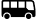 Please note:  1 credit course, you must add 1 travel period; 2 credits, add 2 travel periodsLocations Key: C - Chantilly (no transportation provided)E - Edison F - Fairfax FC - Falls Church (FC)M - Marshall (no transportation provided)W -  West PotomacPLUM - Plum Center for Lifelong LearningSV - Spring Village Construction Site BUSINESS & INFORMATION TECH
☐ 854326  Cyber: Cisco 1  (E)☐ 854526  Cyber: Cisco 2  (E)☐ 862826  Cyber: Exploring IT (E)☐ 862927  Cyber: Systems Tech  (2cr)(E)☐ 630426  Cyber: Network Admin I (E)☐ 630626  Cyber: Network Admin II (E)☐ 666028  Cyber: Oracle 1 (E)☐ 666228  Cyber: Oracle 2 (E)☐ 863026  Cyber: Security Cap  (E) (+1.0)FAMILY & CONSUMER SCIENCES☐ 828027  Fashion Careers 1 (2cr) (F)☐ 828127  Fashion Careers 2 (2cr) (F)☐ 827527  Culinary Arts 1 (2cr) (E)☐ 827627  Culinary Arts 2 (2cr) (E)☐ 827926  Pastry Arts (E)☐ 827426  Culinary Operations  (E)FINE ARTS - DANCE☐ 931126  Academy Dance 1 (W)☐ 931326  Academy Dance 2 (W)☐ 931527  Academy Dance 3 (2cr) (W)☐ 931927  Academy Dance 4 (2cr) (W)☐ 932126  Broadway Dance (W)☐ 932326  Hip Hop Dance (W)FINE ARTS - MUSIC☐ 922527  Music and Comp Tech 1 (2cr) (W)☐ 922627  Music and Comp Tech 2 (2cr) (W)FINE ARTS - THEATRE ARTS☐ 144026  Acting Methods (F)☐ 144027  Advanced Acting Methods (2cr) (F)☐ 143026  Musical Theatre Workshop (F)☐ 143027  Mus. Theatre Workshop (2cr) (F)☐ 145027  Advanced Musical Theatre (2cr) (F)FINE ARTS - VISUAL ARTS☐ 860726  Pro Photography Studio 1 (F)☐ 860827  Pro Photography Studio 2 (2cr) (F)☐ 868826  TV & Media Production 1 (W)☐ 868927  TV & Media Production 2 (2cr) (W)☐ 869027  TV & Media Production 3 (2cr) (W)GENERAL☐ 906226  Teachers for Tomorrow 1 (E)☐ 907226  Teachers for Tomorrow 2 (E)☐ 791311  Air Force JROTC 1 (CTE) (C)☐ 791611  Air Force JROTC 2 (CTE) (C)☐ 791811  Air Force JROTC 3 (CTE) (C)☐ 791911  Air Force JROTC 4 (CTE) (C)ACADEMY COURSES (CTE/FA Electives) Academy Courses are taken at another location – must register separately with a counselor (students may only register for 3 total); travel periods may apply. Some Dual Enrollment Options available. Transportation only provided if 5 or more students are scheduled for the same location and same time of day. Please note:  1 credit course, you must add 1 travel period; 2 credits, add 2 travel periodsLocations Key: C - Chantilly (no transportation provided)E - Edison F - Fairfax FC - Falls Church (FC)M - Marshall (no transportation provided)W -  West PotomacPLUM - Plum Center for Lifelong LearningSV - Spring Village Construction Site BUSINESS & INFORMATION TECH
☐ 854326  Cyber: Cisco 1  (E)☐ 854526  Cyber: Cisco 2  (E)☐ 862826  Cyber: Exploring IT (E)☐ 862927  Cyber: Systems Tech  (2cr)(E)☐ 630426  Cyber: Network Admin I (E)☐ 630626  Cyber: Network Admin II (E)☐ 666028  Cyber: Oracle 1 (E)☐ 666228  Cyber: Oracle 2 (E)☐ 863026  Cyber: Security Cap  (E) (+1.0)FAMILY & CONSUMER SCIENCES☐ 828027  Fashion Careers 1 (2cr) (F)☐ 828127  Fashion Careers 2 (2cr) (F)☐ 827527  Culinary Arts 1 (2cr) (E)☐ 827627  Culinary Arts 2 (2cr) (E)☐ 827926  Pastry Arts (E)☐ 827426  Culinary Operations  (E)FINE ARTS - DANCE☐ 931126  Academy Dance 1 (W)☐ 931326  Academy Dance 2 (W)☐ 931527  Academy Dance 3 (2cr) (W)☐ 931927  Academy Dance 4 (2cr) (W)☐ 932126  Broadway Dance (W)☐ 932326  Hip Hop Dance (W)FINE ARTS - MUSIC☐ 922527  Music and Comp Tech 1 (2cr) (W)☐ 922627  Music and Comp Tech 2 (2cr) (W)FINE ARTS - THEATRE ARTS☐ 144026  Acting Methods (F)☐ 144027  Advanced Acting Methods (2cr) (F)☐ 143026  Musical Theatre Workshop (F)☐ 143027  Mus. Theatre Workshop (2cr) (F)☐ 145027  Advanced Musical Theatre (2cr) (F)FINE ARTS - VISUAL ARTS☐ 860726  Pro Photography Studio 1 (F)☐ 860827  Pro Photography Studio 2 (2cr) (F)☐ 868826  TV & Media Production 1 (W)☐ 868927  TV & Media Production 2 (2cr) (W)☐ 869027  TV & Media Production 3 (2cr) (W)GENERAL☐ 906226  Teachers for Tomorrow 1 (E)☐ 907226  Teachers for Tomorrow 2 (E)☐ 791311  Air Force JROTC 1 (CTE) (C)☐ 791611  Air Force JROTC 2 (CTE) (C)☐ 791811  Air Force JROTC 3 (CTE) (C)☐ 791911  Air Force JROTC 4 (CTE) (C)HEALTH & MEDICAL SCIENCES☐ 833726  911 Dispatch (W)☐ 834460  Bio Tech Foundations (+0.5 gpa)(W)☐ 832827  Dental Careers 1 (2cr) (W)☐ 832927  Dental Careers 2 (2cr) (W)☐ 833326/426  Emer Med Tech 1 & 2 (2 cr) (W) ☐ 830226  Exploring Health Sciences (W)☐ 838325/DU  Language of Medicine (DE option) (W)☐ 838326/DE/830226  Expl HS / Lang Med (2 Cr) (W)☐ 870527  Firefighting 1 (2cr) (FFX Fire & Rescue Academy) (C)☐ 870627  Firefighting 2 (2cr) (C)☐ 833827  Health Informatics (2cr) (FC)☐ 835526/626  Intro to Nursing I & 2 (2 Cr) (W)☐ 834526/626  Med Assistant 1 & 2 (2 Cr) (W)☐ 838826  Medical Billing/Coding I (FC)☐ 838926  Medical Billing/Coding II (FC)☐ 830327  Patient Care Tech (2cr) (FC- PLUM)☐ 830527  Pharmacy Tech 1 (W)☐ 830627  Pharmacy Tech 2 (2cr) (W)☐ 8365DE  Physical/Occ Therapy 1 DE (2cr)(+1.0 gpa) (W)☐ 836627  Physical/Occ Therapy 2 (2cr) (W)Practical Nursing:  This program is open to rising seniors. To qualify, students must be 18 by January 1 of their senior year and have passed Algebra I and Biology. Talk with your high school counselor and parents early in your high school career so you are prepared to enter the program your senior year.☐ 835728  Prac Nursing 1  (2cr)(+0.5 gpa) (PLUM)☐ 835829  Prac Nursing 2 (4 cr)(+0.5 gpa) (PLUM)☐ 808827  Veterinary Science 1 (2cr) (E)☐ 808927  Veterinary Science 2 (2cr) (E) MARKETING☐ 9093DE  Entrepreneurship 1 DE (+1.0 gpa) (M)☐ 9094DE  Entrepreneurship 2 DE (+1.0 gpa) (M)☐ 812526  Social Media Marketing (W)TECHNOLOGY & ENGINEERING☐ 854760  Robotics Systems 1 (+0.5 gpa) (C)☐ 855860  Robotics Systems 2 (+0.5 gpa) (C)☐ 842560  Engineering Systems 1 (+0.5 gpa) (C)☐ 842760  Engineering Systems 2 (+0.5 gpa) (C)☐ 316326  Engineering Mathematics (C)TRADE & INDUSTRIAL☐ 867626  Auto Collision Service 1 (E)☐ 867727  Auto Collision Service 2 (2cr) (E)☐ 867827  Auto Collision Service 3 (2cr) (E)☐ 860129  Construction Tech 1 (SV)☐ 860125  Construction Tech 1 (2cr) (SV)☐ 860225  Construction Tech 2 (2cr) (SV)☐ 870226  Criminal Justice 1 (E)☐ 870327  Criminal Justice 2 (2cr) (E)☐ 853326  Electric Construction & Engineering 1 (E)☐ 853427  Electric Construction & Eng 2 (2cr) (E)☐ 853527  Electric Construction & Eng 3 (2cr)(E)☐ 850326  Heating, Vent, AC & Refrigeration 1 (E)☐ 850427  Heating, Vent, AC & Refrigeration 2 (2cr) (E)WORLD LANGUAGES☐ 599026  American Sign Language (ASL) 1 (FC)☐ 599526  American Sign Language (ASL) 2 (FC)☐ 599726  American Sign Language (ASL) 3 (FC)☐ 581026  Chinese 1 (M)☐ 582026  Chinese 2 (M)☐ 583026  Chinese 3 (M)☐ 584026  Chinese 4 (+0.5gpa) (M)☐ 584005  AP Chinese Lang (+1.0 gpa) (M)WORLD LANGUAGES (cont…)☐ 587026  Korean 1 (F)☐ 587526  Korean 2 (F)☐ 588026  Korean 3 (F)☐ 588526  Korean 4 (+0.5 gpa) (F)☐ 598026  Vietnamese 1 (FC)☐ 598126  Vietnamese 2 (FC)☐ 598226  Vietnamese 3 (FC)☐ 598326  Vietnamese 4 (+0.5 gpa) (FC)FCPS ONLINE CAMPUS up to 2 Courses**Must complete registration with counselor** Student Signature:         Student Notes:WORLD LANGUAGES (cont…)☐ 587026  Korean 1 (F)☐ 587526  Korean 2 (F)☐ 588026  Korean 3 (F)☐ 588526  Korean 4 (+0.5 gpa) (F)☐ 598026  Vietnamese 1 (FC)☐ 598126  Vietnamese 2 (FC)☐ 598226  Vietnamese 3 (FC)☐ 598326  Vietnamese 4 (+0.5 gpa) (FC)FCPS ONLINE CAMPUS up to 2 Courses**Must complete registration with counselor** THIS PAGE IS FOR OFFICIAL USE ONLYENGLISH FOR SPEAKERS OF OTHER LANG☐ 573091/572010  Eng 9, Entering ELD 1☐ 573092/572050  Eng 9, Emerging ELD 2☐ 573093/572090  Eng 9, Developing ELD 3☐ 573191/572010  Eng 10, Entering ELD 1☐ 573192/572050  Eng 10, Emerging ELD 2☐ 573193/572090  Eng 10, Developing ELD 3☐ 115090/572093  Eng 11, ELD 3☐ 115094/573013  Eng 11, ELD ELP 4☐ 116094  English 12 for ELs☐ 573000  Expanding ELD (ELP 4)☐ 426590  Environmental Science for ELs☐ 451090  Active Physics for ELs☐ 431094  Biology 1 TT ELs☐ 312192  Math Readiness ELs (DB Sem)☐ 312193  Pre-Algebra for ELs (DB Sem)☐ 313094  Alg 1 TT ELs☐ 314394  Geometry☐ 221994  World Hist & Geog 1 TT (ELP 3-4)☐ 236094  VA & US History (ELP  3-4)☐ 244090  Virginia & US Govt for ELs (ELP 1-2)☐ 788990  Strats for Success for ELs (ELP 1-2)SPECIAL EDUCATION (**71=TT, **81=SC, **82/83=SCC)☐ 1130    English 9☐ 1140    English 10☐ 1150    English 11☐ 1160    English 12☐ 2219    World History/Geography 1 (no 82)☐ 2221    World History/Geography 2☐ 2360    VA & US History☐ 2440    VA & US Government☐ 3130    Algebra 1☐ 3143    Geometry (no 82)☐ 3134    Alg, Functions, Data Analysis (no 71)☐ 3135    Algebra 2☐ 4310    Biology☐ 4510    Active Physics (no TT)☐ 4410    Chemistry☐ 4220    Geosystems☐ 6120    Econ & Personal Finance☐ 118081  Literacy Essentials☐ 118281  Literacy Lab 2☐ 118381  Literacy Lab 3 ☐ 788981  Strategies for Success☐ 78986   Career Preparation (1 or 2 blocks)☐ 908561  Education for Employment 1☐ 908551  Education for Empl for Office (1cr)☐ 908552  Education for Empl for Office (2cr)☐ 908553  Education for Empl for Office (3cr)☐ 78138   Found of English 9-12 (82 or 89)☐ 781180  Foundations of Science☐ 781080  Foundations of World Hist/Geo☐ 781480  Foundations of USVA 1-2☐ 312180  Individualized Mathematics☐ 798800  Life Skills☐ 798800  Music Sampler ☐ 7815__  Personal Development☐ 907161  Work Awareness & Transition☐ 907162  Work Awareness & Transition (2cr)☐ 770002  Adapted Health & Physical Ed☐ 770001  Adapted Physical EdTHIS PAGE IS FOR OFFICIAL USE ONLYCOUNSELOR NOTES